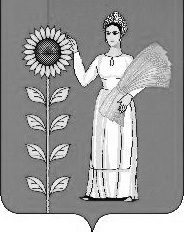 АДМИНИСТРАЦИЯ СЕЛЬСКОГО  ПОСЕЛЕНИЯСРЕДНЕМАТРЕНСКИЙ  СЕЛЬСОВЕТ             Добринского муниципального района   Липецкой  области                                                  ПОСТАНОВЛЕНИЕ 14.11.2023 г.                          с. Средняя Матренка                              № 75О назначении публичных слушаний«О предоставлении разрешения на отклонение от предельных параметров разрешенного строительства -строительство или реконструкции жилого дома  на земельном участке, расположенном по адресу: Липецкая область, Добринский район, с.Средняя Матренка, ул.Молодежная, земельный участок 13»    Руководствуясь ФЗ № 131-ФЗ от 06.10.2003 г. «Об общих принципах организации местного самоуправления в Российской Федерации», положением «О порядке организации и проведении публичных слушаний на территории сельского поселения», учитывая решения постоянных комиссий сельский Совет депутатов     РЕШИЛ:            1.Назначить публичные слушания о предоставлении разрешения на отклонение от предельных параметров разрешенного строительства -строительство или реконструкции жилого дома  на земельном участке, расположенном по адресу: Липецкая область, Добринский район, с.Средняя Матренка, ул.Молодежная, земельный участок 13 на 30 ноября  2023 года в 10.00 часов. Место проведения слушаний – администрация сельского поселения Среднематренский сельсовет.       2.Утвердить состав организационного комитета по подготовке и проведению  публичных слушаний «о предоставлении разрешения на отклонение от предельных параметров разрешенного строительства -строительство или реконструкции жилого дома  на земельном участке, расположенном по адресу: Липецкая область, Добринский район, с.Средняя Матренка, ул.Молодежная, земельный участок 13» (Приложение №1)     3. Поручить организационному комитету обнародовать проект бюджета сельского поселения Среднематренский сельсовет  о предоставлении разрешения на отклонение от предельных параметров разрешенного строительства -строительство или реконструкции жилого дома  на земельном участке, расположенном по адресу: Липецкая область, Добринский район, с.Средняя Матренка, ул.Молодежная, земельный участок 13 путём вывешивания на информационном щите и размещения на официальном сайте в сети «Интернет».      4.Установить срок подачи предложений и рекомендаций о предоставлении разрешения на отклонение от предельных параметров разрешенного строительства -строительство или реконструкции жилого дома  на земельном участке, расположенном по адресу: Липецкая область, Добринский район, с.Средняя Матренка, ул.Молодежная, земельный участок 13 до 28.11.2023 года.      5.Настоящее постановление вступает в силу со дня его обнародования.      Глава администрации Сельского поселенияСреднематренский сельсовет                                                    Е.В.Власова   Приложение №1                                                       к постановлению администрации                                                       сельского поселения                                                         Среднематренский сельсовет                                                       № 75 от 14.11.2023 г.Состав организационного комитета по подготовке и проведениюпубличных слушаний 1.Гущина Нина Александровна – глава администрации                                 сельского поселения Среднематренский сельсовет2. Власова Елена Васильевна – председатель Совета депутатов                                 сельского поселения Среднематренский сельсовет3. Панова Людмила Алексеевна – старший специалист 1 разряда                               администрации сельского поселения Среднематренский                                  сельсовет4. Калиничева Светлана Вячеславовна– депутат Совета депутатов сельского                                             поселения Среднематренский сельсовет                                                                                    Приложение № 2                                                                                   к постановлению администрации                                                                   сельского поселения                                                                                     Среднематренский сельсовет                                                                            от 14.11.2023 г. № 75 ПРОЕКТразрешения  на отклонение от предельных параметров разрешенного строительства -строительство или реконструкции жилого дома  на земельном участке, расположенном по адресу: Липецкая область, Добринский район, с.Средняя Матренка, ул.Молодежная, земельный участок 13В соответствии со статьей 40 Градостроительного кодекса Российской Федерации, Федерального закона от 06 октября 2003 № 131-ФЗ «Об общих принципах организации местного самоуправления в Российской Федерации», устава сельского поселения Среднематренский сельсовет:предоставить Быханову Виктору Михайловичу, Быхановой Людмиле Александровне, Афанасьевой Марии Викторовне, Путилиной Екатерине Викторовне, Быхановой Надежде Викторовне, Быханову Евгению Викторовичу, Быханову Павлу Викторовичу, Фурсовой Галине Викторовне(собственникам по 1/8 доли жилого дома и земельного участка) разрешение на отклонение от предельных параметров разрешенного строительства -строительство или реконструкции жилого дома  на земельном участке, расположенном по адресу: Липецкая область, Добринский район, с.Средняя Матренка, ул.Молодежная, земельный участок 13, на расстоянии со стороны улицы 7,29 м; слева 7,44 м; справа 0,71м.